           Φύλλο αξιολόγησης γραπτού λόγου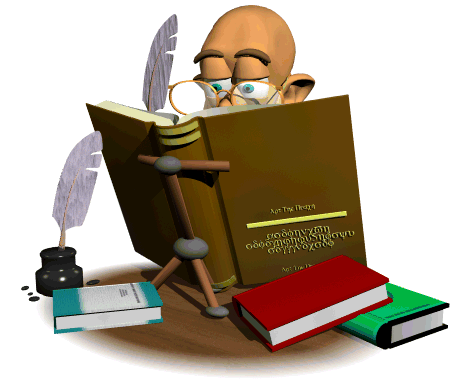 Ονοματεπώνυμο:Σημείωσε με √, τα στοιχεία που υπάρχουν στη δική σου αφήγηση.         ΠΟΛΥ     ΜΕΤΡΙΑ    ΚΑΘΟΛΟΥΟργάνωσα το γραπτό μου σε παραγράφους.Χρησιμοποίησα σωστά τις τελείες και τα κόμματα.Χρησιμοποίησα  πολλές διαφορετικές λέξεις, χωρίς να επαναλαμβάνω συχνά τις ίδιες λέξεις.Χρησιμοποίησα παρατακτική και υποτακτική σύνδεση.Χρησιμοποίησα παρελθοντικούς χρόνους.Χρησιμοποίησα χρονικούς συνδέσμους.Χρησιμοποίησα χρονικά επιρρήματα.Χρησιμοποίησα χρονικές προτάσεις.Χρησιμοποίησα ρήματα δράσης.Χρησιμοποίησα περιγραφικά ουσιαστικά.Χρησιμοποίησα επίθετα.Έδωσα τίτλο στην αφήγησή μου.Ανέφερα πότε έγιναν τα γεγονότα που αφηγούμαι.Ανέφερα πού έγιναν τα γεγονότα που αφηγούμαι.Ανέφερα τα πρόσωπα που συμμετέχουν στην ιστορία μου.